Syllabus – Spring 2019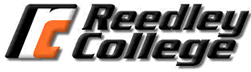 Course:		ESL-265G-54499 Low-Intermediate Academic Grammar (credit)		ESL-365G-54500 Low-Intermediate Academic Grammar (noncredit)Time/ Location: 	Units:	ESL 265G: 3 units		ESL 365G: 0 unitsImportant Dates:	No Classes: 01/21; 02/15; 02/18; 04/15-19Deadline to add or drop the class to avoid a “W” (withdrawal): 02/03Deadline to drop the class to avoid a grade: 03/08	Final Exam: Thursday, May 23 12:00-1:50PMInstructor:	Rebecca Al HaiderOffice: 	HUM 54Office Hours: 	Monday 12:00-2:00PM Tutorial Center;		Wednesday 2:00-4:00PM HUM 54		Thursday 9:00AM to 10:00AM Tutorial Center	Phone: 	638-3641 x 3220	Email:  		rebecca.alhaider@reedleycollege.eduMaterials: 	1. Required: Focus on Grammar 2 by Schoenberg, 2017. ISBN 97801345832802. Recommended: A USB flash drive or cloud-based document storage such as Google Drive or Dropbox.3. Recommended: A good English/ English dictionary such as the Merriam-Webster's Advanced Learner's English Dictionary, ISBN 978-0877795506.Description:  ESL 265G/ ESL 365G is a grammar skills course designed for speakers of other languages who want to comprehend and use grammar structures in written and oral academic English. This low-intermediate course may be taken concurrently with other ESL or English courses. Students who successfully complete this course will be prepared for ESL 266G.Subject Prerequisites: Successful completion of ESL 264 or 364 or appropriate multiple-measure placement by a counselor, which includes score on approved ESL placement test and/or counselor/instructor recommendation.Repeatability:  ESL 265G may not be repeated after successful completion. ESL 365G is repeatable after successful completion.Course Objectives:  In the process of completing this course, students will: 1. recognize and identify target grammar structures in written language2. read and analyze texts that include target grammar structures3. demonstrate appropriate usage of target grammar structures in writing4. identify and edit grammar errors in written language5. analyze and edit grammar errors in their own writing6. recognize and identify target grammar structures in oral language7. listen to and analyze aural language that includes target structures8. demonstrate the correct and appropriate use of target grammar structures in spoken language
Course Outcomes:  Upon completion of this course, students will be able to: 1. recognize low-intermediate grammar structures2. demonstrate the appropriate use of low-intermediate grammar structures
Grading:  This is a pass / no pass course.  Current grades will be available to students throughout the semester on Canvas. Final grades will be calculated as follows:      Pass (P) >70%; No Pass (NP) <70%Homework:  Classroom and lab assignments are due at the beginning of the class period on the date due unless stated otherwise.  Unless other arrangements are made, no credit will be given for homework handed in late. Extra work or makeup work will not affect your grade. Projects:  Projects include writing, presentations, and other assignments that allow students to demonstrate the appropriate use of grammar structures.Exams:  The date for exams will be announced in advance.  If you are absent on the day of an exam, you will receive a zero score.  You are not allowed to take the exam on a later day unless you have made arrangements with the instructor before the exam. Unit Exams focus on the content of each unit in the schedule. The Comprehensive Final Exam covers the content of all units in the schedule. Privacy: Your work done in this class may be read by other students in this and future classes. This may include exchanging and reading papers for the purpose of review. This also may include projecting your work on the screen for the whole class to review. Choose writing topics that you are willing for others to read. Your class work will not be private.Cheating and Plagiarism: You will receive no credit for an assignment or exam if in the opinion of the instructor you have cheated or plagiarized. You may be reported to the college for academic dishonesty.Cheating is the act or attempted act of taking an examination or performing an assigned, evaluated task in a fraudulent or deceptive manner, such as having improper access to answers, in an attempt to gain an unearned academic advantage. Cheating may include, but is not limited to, copying from another’s work, supplying one’s work to another, giving or receiving copies of examinations without an instructor’s permission, using or displaying notes or devices inappropriate to the conditions of the examination, allowing someone other than the officially enrolled student to represent the student, or failing to disclose research results completely.Plagiarism is a specific form of cheating: the use of another’s words or ideas without identifying them as such or giving credit to the source. Plagiarism may include, but is not limited to, failing to provide complete citations and references for all work that draws on the ideas, words, or work of others, failing to identify the contributors to work done in collaboration, submitting duplicate work to be evaluated in different courses without the knowledge and consent of the instructors involved, or failing to observe computer security systems and software copyrights. Incidents of cheating and plagiarism may result in any of a variety of sanctions and penalties, which may range from a failing grade on the particular examination, paper, project, or assignment in question to a failing grade in the course, at the discretion of the instructor and depending on the severity and frequency of the incidents.Reedley College CatalogClass Participation: Your active participation in class is important for not only you but also your classmates.  Make it your priority to be in class every day. You are expected to come to class on time with your homework complete, and actively engage in classroom activities such as group discussions and pair practice. If you miss class, you are still responsible for the homework and activities that went on in your absence. Contact a classmate or your teacher for assignments so you can be prepared for the next class. Canceled Class: In the event that class must be canceled unexpectedly, an official form will be placed on the classroom door by the Dean’s Office. When you arrive to class, you are responsible to read the notice for any special assignments or instructions. Accommodations for students with disabilities: If you have a verified need for an academic accommodation or materials in alternate media (i.e., Braille, large print, electronic text, etc.) per the Americans with Disabilities Act (ADA) or Section 504 of the Rehabilitation Act, please contact the instructor as soon as possible. Other Policies: Children are not allowed in class. Adult visitors are allowed with permission of the instructor. Please make arrangements in advance.Please do not allow your cell phones to disrupt class time. Set your phone so it remains quiet. Do not answer your phone, make calls, text, or use your phone for non-academic purposes during class. You may be dropped from the class if you miss more than 4 class periods. If you miss class, please communicate with the instructor. Schedule (subject to change):TuesdayWednesdayFriday12:00-12:50HUM 6412:00-12:50LAL 112:00-12:50HUM 64Office hours are an opportunity for you to ask me questions about grades, homework, quizzes and exams. Also, I can assist you in developing the skills covered in class. If you are not available during my office hours, please make an appointment, and I’d be happy to meet with you.Categories                                                             WeightHomework25%Projects25%Unit Exams25%Comprehensive Final Exam25%WeeksTopics 1 – 4Simple present; present progressiveChapters 1, 2, 8, 9, 10, 15, 16, and 175-8Simple past; futureChapters 3; 18-239-11NounsChapters 4, 11, 12, and 2612-17Adjectives; prepositions; pronouns; gerunds and infinitivesChapters 5, 6, 31, 34, and 2518Final Exam